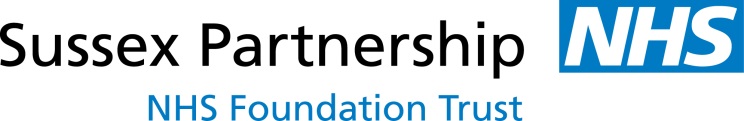 Children & Young People’s Service, Single Point of Access, HampshireEmail completed referrals to SPNT.HantsCamhsSpa@nhs.net - Consultation line - Call 0300 304 0050Hampshire Specialist CAMHS Referral (please refer to Section 8 for referral criteria)Name of CAMHS Clinician, if referral is taken over the phone:Name of CAMHS Clinician, if referral is taken over the phone:Name of CAMHS Clinician, if referral is taken over the phone:Name of CAMHS Clinician, if referral is taken over the phone:Name of CAMHS Clinician, if referral is taken over the phone:Name of CAMHS Clinician, if referral is taken over the phone:Name of CAMHS Clinician, if referral is taken over the phone:Name of CAMHS Clinician, if referral is taken over the phone:SECTION ONE  –  YOUNG PERSON DETAILSSECTION ONE  –  YOUNG PERSON DETAILSSECTION ONE  –  YOUNG PERSON DETAILSSECTION ONE  –  YOUNG PERSON DETAILSSECTION ONE  –  YOUNG PERSON DETAILSSECTION ONE  –  YOUNG PERSON DETAILSSECTION ONE  –  YOUNG PERSON DETAILSSECTION ONE  –  YOUNG PERSON DETAILSForenameSurnameAlso known asDate of BirthGenderNHS No.Address at which the child/young person is currently livingLandline / home telephone numberChild/young person mobile numberParent’s/Carer’s mobile numberIs the Child / Young Person: (tick all that apply) –Is the Child / Young Person: (tick all that apply) –Is the Child / Young Person: (tick all that apply) –Is the Child / Young Person: (tick all that apply) –Is the Child / Young Person: (tick all that apply) –Is the Child / Young Person: (tick all that apply) –Is the Child / Young Person: (tick all that apply) –Is the Child / Young Person: (tick all that apply) –□ Living with parents□ Living with relatives□ Living with relatives□ Living with relatives□ Living with relatives□ Living with relatives□ Living with relatives□ Other (please state)□ Looked After Child□ Subject to a Child Protection Plan□ Subject to a Child Protection Plan□ Subject to a Child Protection Plan□ Subject to a Child Protection Plan□ Subject to a Child Protection Plan□ Subject to a Child Protection Plan□ AdoptedFirst language:  First language:  Interpreter required?     □ Yes  □  No If yes, which language?Interpreter required?     □ Yes  □  No If yes, which language?Interpreter required?     □ Yes  □  No If yes, which language?Interpreter required?     □ Yes  □  No If yes, which language?Interpreter required?     □ Yes  □  No If yes, which language?Interpreter required?     □ Yes  □  No If yes, which language?Does the child/young person consider themselves to be transgender?□ Yes  □  NoDoes the child/young person consider themselves to be transgender?□ Yes  □  NoSexual orientation:□ Heterosexual   □ Gay   □ Lesbian         □ Bisexual        □ Prefer not to saySexual orientation:□ Heterosexual   □ Gay   □ Lesbian         □ Bisexual        □ Prefer not to saySexual orientation:□ Heterosexual   □ Gay   □ Lesbian         □ Bisexual        □ Prefer not to saySexual orientation:□ Heterosexual   □ Gay   □ Lesbian         □ Bisexual        □ Prefer not to saySexual orientation:□ Heterosexual   □ Gay   □ Lesbian         □ Bisexual        □ Prefer not to saySexual orientation:□ Heterosexual   □ Gay   □ Lesbian         □ Bisexual        □ Prefer not to sayDoes the child / young person have a disability?□ Yes  □  NoIf Yes, Please specify:Does the child / young person have a Visual impairment     □ Yes  □  No Hearing impairment  □ Yes  □  NoDoes the child / young person have a Visual impairment     □ Yes  □  No Hearing impairment  □ Yes  □  NoDoes the child / young person have a Visual impairment     □ Yes  □  No Hearing impairment  □ Yes  □  NoDoes the child / young person have a Visual impairment     □ Yes  □  No Hearing impairment  □ Yes  □  NoDoes the child / young person have a Visual impairment     □ Yes  □  No Hearing impairment  □ Yes  □  NoDoes the child / young person have a Visual impairment     □ Yes  □  No Hearing impairment  □ Yes  □  NoIs the child / young person a Young Carer?□ Yes  □  NoName of GPGP surgery nameGP surgery telephone number and email addressGP surgery address:Ethnicity□ White British□ White British□ Irish□ Irish□ Irish□ Irish□ Gypsy or Irish TravellerEthnicity□ White and Black Caribbean□ White and Black Caribbean□ White and Black African□ White and Black African□ White and Black African□ White and Black African□ White and Asian□ Indian□ Pakistani□ Pakistani□ Chinese□ Chinese□ Chinese□ Chinese□ Bangladeshi□ Any other Asian background□ African□ African□ Caribbean□ Caribbean□ Caribbean□ Caribbean□ Other Black/Caribbean/African Background□ Arab□ Any other ethnic group – please state□ Any other ethnic group – please state□ Any other ethnic group – please state□ Any other ethnic group – please state□ Any other ethnic group – please state□ Any other ethnic group – please state□ Any other mixed / multiple ethnic background – please state□ Any other mixed / multiple ethnic background – please state□ Any other mixed / multiple ethnic background – please state□ Any other mixed / multiple ethnic background – please state□ Any other mixed / multiple ethnic background – please state□ Any other mixed / multiple ethnic background – please stateReligion□ Agnostic  □  Atheist   □ Baha’I   □ Buddhist   □ Chinese (Taoist / Confucian)  □ Christian    □ Hindu  □  Humanist   □ Japanese (Shinto)   □ Jewish  □ Jainism    □ Muslim  □  Pagan     □ Rastafarian  □  Sikh   □ Spiritualist    □ Do not wish to disclose   □ Other □ Agnostic  □  Atheist   □ Baha’I   □ Buddhist   □ Chinese (Taoist / Confucian)  □ Christian    □ Hindu  □  Humanist   □ Japanese (Shinto)   □ Jewish  □ Jainism    □ Muslim  □  Pagan     □ Rastafarian  □  Sikh   □ Spiritualist    □ Do not wish to disclose   □ Other □ Agnostic  □  Atheist   □ Baha’I   □ Buddhist   □ Chinese (Taoist / Confucian)  □ Christian    □ Hindu  □  Humanist   □ Japanese (Shinto)   □ Jewish  □ Jainism    □ Muslim  □  Pagan     □ Rastafarian  □  Sikh   □ Spiritualist    □ Do not wish to disclose   □ Other □ Agnostic  □  Atheist   □ Baha’I   □ Buddhist   □ Chinese (Taoist / Confucian)  □ Christian    □ Hindu  □  Humanist   □ Japanese (Shinto)   □ Jewish  □ Jainism    □ Muslim  □  Pagan     □ Rastafarian  □  Sikh   □ Spiritualist    □ Do not wish to disclose   □ Other □ Agnostic  □  Atheist   □ Baha’I   □ Buddhist   □ Chinese (Taoist / Confucian)  □ Christian    □ Hindu  □  Humanist   □ Japanese (Shinto)   □ Jewish  □ Jainism    □ Muslim  □  Pagan     □ Rastafarian  □  Sikh   □ Spiritualist    □ Do not wish to disclose   □ Other □ Agnostic  □  Atheist   □ Baha’I   □ Buddhist   □ Chinese (Taoist / Confucian)  □ Christian    □ Hindu  □  Humanist   □ Japanese (Shinto)   □ Jewish  □ Jainism    □ Muslim  □  Pagan     □ Rastafarian  □  Sikh   □ Spiritualist    □ Do not wish to disclose   □ Other □ Agnostic  □  Atheist   □ Baha’I   □ Buddhist   □ Chinese (Taoist / Confucian)  □ Christian    □ Hindu  □  Humanist   □ Japanese (Shinto)   □ Jewish  □ Jainism    □ Muslim  □  Pagan     □ Rastafarian  □  Sikh   □ Spiritualist    □ Do not wish to disclose   □ Other SECTION TWO  –  PARENT/CARER DETAILSSECTION TWO  –  PARENT/CARER DETAILSSECTION TWO  –  PARENT/CARER DETAILSSECTION TWO  –  PARENT/CARER DETAILSSECTION TWO  –  PARENT/CARER DETAILSSECTION TWO  –  PARENT/CARER DETAILSSECTION TWO  –  PARENT/CARER DETAILSSECTION TWO  –  PARENT/CARER DETAILSWho holds parental responsibility for the child /young person?Who holds parental responsibility for the child /young person?Who holds parental responsibility for the child /young person?Who holds parental responsibility for the child /young person?Who holds parental responsibility for the child /young person?Who holds parental responsibility for the child /young person?Who holds parental responsibility for the child /young person?Who holds parental responsibility for the child /young person?ForenameSurnameSurnameSurnameSurnameRelationshipTelephone number:Telephone number:Telephone number:Telephone number:AddressIs there any history of parental mental health difficulties and/or history of substance misuse?     □ Yes  □  No    Is there any history of parental mental health difficulties and/or history of substance misuse?     □ Yes  □  No    Is there any history of parental mental health difficulties and/or history of substance misuse?     □ Yes  □  No    Is there any history of parental mental health difficulties and/or history of substance misuse?     □ Yes  □  No    Is there any history of parental mental health difficulties and/or history of substance misuse?     □ Yes  □  No    Is there any history of parental mental health difficulties and/or history of substance misuse?     □ Yes  □  No    Is there any history of parental mental health difficulties and/or history of substance misuse?     □ Yes  □  No    Is there any history of parental mental health difficulties and/or history of substance misuse?     □ Yes  □  No    If yes, please provide details: If yes, please provide details: If yes, please provide details: If yes, please provide details: If yes, please provide details: If yes, please provide details: If yes, please provide details: If yes, please provide details: Are there any adult services currently involved?     □ Yes  □  No   Are there any adult services currently involved?     □ Yes  □  No   Are there any adult services currently involved?     □ Yes  □  No   Are there any adult services currently involved?     □ Yes  □  No   Are there any adult services currently involved?     □ Yes  □  No   Are there any adult services currently involved?     □ Yes  □  No   Are there any adult services currently involved?     □ Yes  □  No   Are there any adult services currently involved?     □ Yes  □  No   If yes, please provide details:If yes, please provide details:If yes, please provide details:If yes, please provide details:If yes, please provide details:If yes, please provide details:If yes, please provide details:If yes, please provide details:SECTION THREE  –  CHILDREN’S SERVICESSECTION THREE  –  CHILDREN’S SERVICESSECTION THREE  –  CHILDREN’S SERVICESSECTION THREE  –  CHILDREN’S SERVICESSECTION THREE  –  CHILDREN’S SERVICESSECTION THREE  –  CHILDREN’S SERVICESSECTION THREE  –  CHILDREN’S SERVICESSECTION THREE  –  CHILDREN’S SERVICESName of Allocated Social Worker or Family Support WorkerChildren’s Services TeamAddressTelephone SECTION FOUR  -  EDUCATION / NOT IN EDUCATION (NEET)SECTION FOUR  -  EDUCATION / NOT IN EDUCATION (NEET)SECTION FOUR  -  EDUCATION / NOT IN EDUCATION (NEET)SECTION FOUR  -  EDUCATION / NOT IN EDUCATION (NEET)SECTION FOUR  -  EDUCATION / NOT IN EDUCATION (NEET)SECTION FOUR  -  EDUCATION / NOT IN EDUCATION (NEET)SECTION FOUR  -  EDUCATION / NOT IN EDUCATION (NEET)SECTION FOUR  -  EDUCATION / NOT IN EDUCATION (NEET)Name of School/College:Name of School/College:Name of School/College:Name of School/College:Name of School/College:School/College address and telephone number:School/College address and telephone number:School/College address and telephone number:Home school / TutorHome school / TutorHome school / TutorHome school / TutorHome school / TutorPlease give details:Please give details:Please give details:SECTION FIVE  –  MENTAL HEALTH NEEDS AND CONCERNSSECTION FIVE  –  MENTAL HEALTH NEEDS AND CONCERNSSECTION FIVE  –  MENTAL HEALTH NEEDS AND CONCERNSSECTION FIVE  –  MENTAL HEALTH NEEDS AND CONCERNSSECTION FIVE  –  MENTAL HEALTH NEEDS AND CONCERNSSECTION FIVE  –  MENTAL HEALTH NEEDS AND CONCERNSSECTION FIVE  –  MENTAL HEALTH NEEDS AND CONCERNSSECTION FIVE  –  MENTAL HEALTH NEEDS AND CONCERNSReasons for Referral –Please state nature of mental health difficulties, onset, frequency and duration, current presenting risk, interventions tried, impact on child and family, impact on education, and any relevant medical history:Reasons for Referral –Please state nature of mental health difficulties, onset, frequency and duration, current presenting risk, interventions tried, impact on child and family, impact on education, and any relevant medical history:Reasons for Referral –Please state nature of mental health difficulties, onset, frequency and duration, current presenting risk, interventions tried, impact on child and family, impact on education, and any relevant medical history:Reasons for Referral –Please state nature of mental health difficulties, onset, frequency and duration, current presenting risk, interventions tried, impact on child and family, impact on education, and any relevant medical history:Reasons for Referral –Please state nature of mental health difficulties, onset, frequency and duration, current presenting risk, interventions tried, impact on child and family, impact on education, and any relevant medical history:Reasons for Referral –Please state nature of mental health difficulties, onset, frequency and duration, current presenting risk, interventions tried, impact on child and family, impact on education, and any relevant medical history:Reasons for Referral –Please state nature of mental health difficulties, onset, frequency and duration, current presenting risk, interventions tried, impact on child and family, impact on education, and any relevant medical history:Reasons for Referral –Please state nature of mental health difficulties, onset, frequency and duration, current presenting risk, interventions tried, impact on child and family, impact on education, and any relevant medical history:What services have been accessed already?What services have been accessed already?What services have been accessed already?What services have been accessed already?What services have been accessed already?What services have been accessed already?What services have been accessed already?What services have been accessed already?Is the young person on any current medication?  □ Yes  □  No     If Yes, please provide details:Is the young person on any current medication?  □ Yes  □  No     If Yes, please provide details:Is the young person on any current medication?  □ Yes  □  No     If Yes, please provide details:Is the young person on any current medication?  □ Yes  □  No     If Yes, please provide details:Is the young person on any current medication?  □ Yes  □  No     If Yes, please provide details:Is the young person on any current medication?  □ Yes  □  No     If Yes, please provide details:Is the young person on any current medication?  □ Yes  □  No     If Yes, please provide details:Is the young person on any current medication?  □ Yes  □  No     If Yes, please provide details:Are there any concerns relating to substance misuse?  □ Yes  □  No     If Yes, please provide details:Are there any concerns relating to substance misuse?  □ Yes  □  No     If Yes, please provide details:Are there any concerns relating to substance misuse?  □ Yes  □  No     If Yes, please provide details:Are there any concerns relating to substance misuse?  □ Yes  □  No     If Yes, please provide details:Are there any concerns relating to substance misuse?  □ Yes  □  No     If Yes, please provide details:Are there any concerns relating to substance misuse?  □ Yes  □  No     If Yes, please provide details:Are there any concerns relating to substance misuse?  □ Yes  □  No     If Yes, please provide details:Are there any concerns relating to substance misuse?  □ Yes  □  No     If Yes, please provide details:Are there any concerns relating to food/weight/suspected eating disorder?  □ Yes  □  No   If Yes, please provide details:Are there any concerns relating to food/weight/suspected eating disorder?  □ Yes  □  No   If Yes, please provide details:Are there any concerns relating to food/weight/suspected eating disorder?  □ Yes  □  No   If Yes, please provide details:Are there any concerns relating to food/weight/suspected eating disorder?  □ Yes  □  No   If Yes, please provide details:Are there any concerns relating to food/weight/suspected eating disorder?  □ Yes  □  No   If Yes, please provide details:Are there any concerns relating to food/weight/suspected eating disorder?  □ Yes  □  No   If Yes, please provide details:Are there any concerns relating to food/weight/suspected eating disorder?  □ Yes  □  No   If Yes, please provide details:Are there any concerns relating to food/weight/suspected eating disorder?  □ Yes  □  No   If Yes, please provide details:SECTION SIX  –  REFERRER DETAILSSECTION SIX  –  REFERRER DETAILSSECTION SIX  –  REFERRER DETAILSSECTION SIX  –  REFERRER DETAILSSECTION SIX  –  REFERRER DETAILSSECTION SIX  –  REFERRER DETAILSSECTION SIX  –  REFERRER DETAILSSECTION SIX  –  REFERRER DETAILSNameJob Title/Profession:Job Title/Profession:Job Title/Profession:AddressAddressAddressAddressAddressAddressAddressAddressPost Code:Post Code:Post Code:Post Code:Telephone:Telephone:Telephone:Date of ReferralEmail addressEmail addressEmail addressSECTION SEVEN  -  REFERRAL CONSENTSECTION SEVEN  -  REFERRAL CONSENTSECTION SEVEN  -  REFERRAL CONSENTSECTION SEVEN  -  REFERRAL CONSENTSECTION SEVEN  -  REFERRAL CONSENTSECTION SEVEN  -  REFERRAL CONSENTSECTION SEVEN  -  REFERRAL CONSENTIf no, please give reasonDoes the Parent/Carer know about the referral?Does the Parent/Carer know about the referral?Does the Parent/Carer know about the referral?YesYesYesNoDoes the Parent/Carer consent to the referral?Does the Parent/Carer consent to the referral?Does the Parent/Carer consent to the referral?YesYesYesNoDoes the Child/Young Person know about the referral?Does the Child/Young Person know about the referral?Does the Child/Young Person know about the referral?YesYesYesNoDoes the Child/Young Person consent to the referral?Does the Child/Young Person consent to the referral?Does the Child/Young Person consent to the referral?YesYesYesNoFORWARDING CONSENT FORWARDING CONSENT FORWARDING CONSENT FORWARDING CONSENT FORWARDING CONSENT FORWARDING CONSENT FORWARDING CONSENT If no, please give reasonDoes the Child/Young Person/Carer give consent to forward the referral to the appropriate external agency e.g. Children’s Services, Education, Voluntary sector?Does the Child/Young Person/Carer give consent to forward the referral to the appropriate external agency e.g. Children’s Services, Education, Voluntary sector?Does the Child/Young Person/Carer give consent to forward the referral to the appropriate external agency e.g. Children’s Services, Education, Voluntary sector?YesYesYesNoFor referral criteria, please see overleaf:For referral criteria, please see overleaf:For referral criteria, please see overleaf:For referral criteria, please see overleaf:For referral criteria, please see overleaf:For referral criteria, please see overleaf:For referral criteria, please see overleaf:For referral criteria, please see overleaf:SECTION EIGHT  -  REFERRAL CRITERIA SECTION EIGHT  -  REFERRAL CRITERIA SECTION EIGHT  -  REFERRAL CRITERIA SECTION EIGHT  -  REFERRAL CRITERIA SECTION EIGHT  -  REFERRAL CRITERIA SECTION EIGHT  -  REFERRAL CRITERIA SECTION EIGHT  -  REFERRAL CRITERIA SECTION EIGHT  -  REFERRAL CRITERIA Psychosis (NB Consider referral to EIP team in presence of positive symptoms for 14 plus )  Positive symptoms – Paranoia, delusional beliefs, abnormal perceptions (hallucinations on all sensory modalities)Negative symptoms – deterioration in self-care and daily personal, social and family functioningDisinhibited behaviour, over activity, risk taking, with pressure of speech and agitationSevere depression with psychomotor retardation, social withdrawal, suicidal ideationPsychosis (NB Consider referral to EIP team in presence of positive symptoms for 14 plus )  Positive symptoms – Paranoia, delusional beliefs, abnormal perceptions (hallucinations on all sensory modalities)Negative symptoms – deterioration in self-care and daily personal, social and family functioningDisinhibited behaviour, over activity, risk taking, with pressure of speech and agitationSevere depression with psychomotor retardation, social withdrawal, suicidal ideationPsychosis (NB Consider referral to EIP team in presence of positive symptoms for 14 plus )  Positive symptoms – Paranoia, delusional beliefs, abnormal perceptions (hallucinations on all sensory modalities)Negative symptoms – deterioration in self-care and daily personal, social and family functioningDisinhibited behaviour, over activity, risk taking, with pressure of speech and agitationSevere depression with psychomotor retardation, social withdrawal, suicidal ideationPsychosis (NB Consider referral to EIP team in presence of positive symptoms for 14 plus )  Positive symptoms – Paranoia, delusional beliefs, abnormal perceptions (hallucinations on all sensory modalities)Negative symptoms – deterioration in self-care and daily personal, social and family functioningDisinhibited behaviour, over activity, risk taking, with pressure of speech and agitationSevere depression with psychomotor retardation, social withdrawal, suicidal ideationPsychosis (NB Consider referral to EIP team in presence of positive symptoms for 14 plus )  Positive symptoms – Paranoia, delusional beliefs, abnormal perceptions (hallucinations on all sensory modalities)Negative symptoms – deterioration in self-care and daily personal, social and family functioningDisinhibited behaviour, over activity, risk taking, with pressure of speech and agitationSevere depression with psychomotor retardation, social withdrawal, suicidal ideationPsychosis (NB Consider referral to EIP team in presence of positive symptoms for 14 plus )  Positive symptoms – Paranoia, delusional beliefs, abnormal perceptions (hallucinations on all sensory modalities)Negative symptoms – deterioration in self-care and daily personal, social and family functioningDisinhibited behaviour, over activity, risk taking, with pressure of speech and agitationSevere depression with psychomotor retardation, social withdrawal, suicidal ideationPsychosis (NB Consider referral to EIP team in presence of positive symptoms for 14 plus )  Positive symptoms – Paranoia, delusional beliefs, abnormal perceptions (hallucinations on all sensory modalities)Negative symptoms – deterioration in self-care and daily personal, social and family functioningDisinhibited behaviour, over activity, risk taking, with pressure of speech and agitationSevere depression with psychomotor retardation, social withdrawal, suicidal ideationPsychosis (NB Consider referral to EIP team in presence of positive symptoms for 14 plus )  Positive symptoms – Paranoia, delusional beliefs, abnormal perceptions (hallucinations on all sensory modalities)Negative symptoms – deterioration in self-care and daily personal, social and family functioningDisinhibited behaviour, over activity, risk taking, with pressure of speech and agitationSevere depression with psychomotor retardation, social withdrawal, suicidal ideationMood DisordersWe provide a service to young people whose primary presenting problem is a mood disorder. This includes those presenting with moderate to severe depression as well as those young people who present with complex diagnostic issues involving mood and bipolar disordersMood DisordersWe provide a service to young people whose primary presenting problem is a mood disorder. This includes those presenting with moderate to severe depression as well as those young people who present with complex diagnostic issues involving mood and bipolar disordersMood DisordersWe provide a service to young people whose primary presenting problem is a mood disorder. This includes those presenting with moderate to severe depression as well as those young people who present with complex diagnostic issues involving mood and bipolar disordersMood DisordersWe provide a service to young people whose primary presenting problem is a mood disorder. This includes those presenting with moderate to severe depression as well as those young people who present with complex diagnostic issues involving mood and bipolar disordersMood DisordersWe provide a service to young people whose primary presenting problem is a mood disorder. This includes those presenting with moderate to severe depression as well as those young people who present with complex diagnostic issues involving mood and bipolar disordersMood DisordersWe provide a service to young people whose primary presenting problem is a mood disorder. This includes those presenting with moderate to severe depression as well as those young people who present with complex diagnostic issues involving mood and bipolar disordersMood DisordersWe provide a service to young people whose primary presenting problem is a mood disorder. This includes those presenting with moderate to severe depression as well as those young people who present with complex diagnostic issues involving mood and bipolar disordersMood DisordersWe provide a service to young people whose primary presenting problem is a mood disorder. This includes those presenting with moderate to severe depression as well as those young people who present with complex diagnostic issues involving mood and bipolar disordersEating DisordersAn early discussion around any possible eating disorder difficulties is strongly encouraged , we have a member of our ED team available on a daily basis for a consultation . Anorexia Nervosa – an eating disorder characterised by excessive food restriction and an irrational fear of weight gain and distorted body image. It typically involves excessive weight lossBulimia – engaging in binge and purge behaviourEating Disorders – Other difficulties around food and eating.Eating DisordersAn early discussion around any possible eating disorder difficulties is strongly encouraged , we have a member of our ED team available on a daily basis for a consultation . Anorexia Nervosa – an eating disorder characterised by excessive food restriction and an irrational fear of weight gain and distorted body image. It typically involves excessive weight lossBulimia – engaging in binge and purge behaviourEating Disorders – Other difficulties around food and eating.Eating DisordersAn early discussion around any possible eating disorder difficulties is strongly encouraged , we have a member of our ED team available on a daily basis for a consultation . Anorexia Nervosa – an eating disorder characterised by excessive food restriction and an irrational fear of weight gain and distorted body image. It typically involves excessive weight lossBulimia – engaging in binge and purge behaviourEating Disorders – Other difficulties around food and eating.Eating DisordersAn early discussion around any possible eating disorder difficulties is strongly encouraged , we have a member of our ED team available on a daily basis for a consultation . Anorexia Nervosa – an eating disorder characterised by excessive food restriction and an irrational fear of weight gain and distorted body image. It typically involves excessive weight lossBulimia – engaging in binge and purge behaviourEating Disorders – Other difficulties around food and eating.Eating DisordersAn early discussion around any possible eating disorder difficulties is strongly encouraged , we have a member of our ED team available on a daily basis for a consultation . Anorexia Nervosa – an eating disorder characterised by excessive food restriction and an irrational fear of weight gain and distorted body image. It typically involves excessive weight lossBulimia – engaging in binge and purge behaviourEating Disorders – Other difficulties around food and eating.Eating DisordersAn early discussion around any possible eating disorder difficulties is strongly encouraged , we have a member of our ED team available on a daily basis for a consultation . Anorexia Nervosa – an eating disorder characterised by excessive food restriction and an irrational fear of weight gain and distorted body image. It typically involves excessive weight lossBulimia – engaging in binge and purge behaviourEating Disorders – Other difficulties around food and eating.Eating DisordersAn early discussion around any possible eating disorder difficulties is strongly encouraged , we have a member of our ED team available on a daily basis for a consultation . Anorexia Nervosa – an eating disorder characterised by excessive food restriction and an irrational fear of weight gain and distorted body image. It typically involves excessive weight lossBulimia – engaging in binge and purge behaviourEating Disorders – Other difficulties around food and eating.Eating DisordersAn early discussion around any possible eating disorder difficulties is strongly encouraged , we have a member of our ED team available on a daily basis for a consultation . Anorexia Nervosa – an eating disorder characterised by excessive food restriction and an irrational fear of weight gain and distorted body image. It typically involves excessive weight lossBulimia – engaging in binge and purge behaviourEating Disorders – Other difficulties around food and eating.Significantly impairing Anxiety Disorders of a diagnosable level (e.g. OCD, PTSD)Severe or debilitating Anxiety panic attacksSeparation anxiety which severely impacts on the child’s functioningPhobias including phobic anxietySignificantly impairing Anxiety Disorders of a diagnosable level (e.g. OCD, PTSD)Severe or debilitating Anxiety panic attacksSeparation anxiety which severely impacts on the child’s functioningPhobias including phobic anxietySignificantly impairing Anxiety Disorders of a diagnosable level (e.g. OCD, PTSD)Severe or debilitating Anxiety panic attacksSeparation anxiety which severely impacts on the child’s functioningPhobias including phobic anxietySignificantly impairing Anxiety Disorders of a diagnosable level (e.g. OCD, PTSD)Severe or debilitating Anxiety panic attacksSeparation anxiety which severely impacts on the child’s functioningPhobias including phobic anxietySignificantly impairing Anxiety Disorders of a diagnosable level (e.g. OCD, PTSD)Severe or debilitating Anxiety panic attacksSeparation anxiety which severely impacts on the child’s functioningPhobias including phobic anxietySignificantly impairing Anxiety Disorders of a diagnosable level (e.g. OCD, PTSD)Severe or debilitating Anxiety panic attacksSeparation anxiety which severely impacts on the child’s functioningPhobias including phobic anxietySignificantly impairing Anxiety Disorders of a diagnosable level (e.g. OCD, PTSD)Severe or debilitating Anxiety panic attacksSeparation anxiety which severely impacts on the child’s functioningPhobias including phobic anxietySignificantly impairing Anxiety Disorders of a diagnosable level (e.g. OCD, PTSD)Severe or debilitating Anxiety panic attacksSeparation anxiety which severely impacts on the child’s functioningPhobias including phobic anxietyDepressionPhysical symptoms – poor sleep / appetite / libidoCognitive symptoms – negative thoughts about self / others / worldSocial Symptoms , significant withdrawal from social activities, school, activities previously enjoyed.These symptoms should have been present for a period of 2 weeks.Suicidal ideation – level on intent, current thought etc.Co-morbidity – depression often occurs concurrently with other presenting mental health problemsDepressionPhysical symptoms – poor sleep / appetite / libidoCognitive symptoms – negative thoughts about self / others / worldSocial Symptoms , significant withdrawal from social activities, school, activities previously enjoyed.These symptoms should have been present for a period of 2 weeks.Suicidal ideation – level on intent, current thought etc.Co-morbidity – depression often occurs concurrently with other presenting mental health problemsDepressionPhysical symptoms – poor sleep / appetite / libidoCognitive symptoms – negative thoughts about self / others / worldSocial Symptoms , significant withdrawal from social activities, school, activities previously enjoyed.These symptoms should have been present for a period of 2 weeks.Suicidal ideation – level on intent, current thought etc.Co-morbidity – depression often occurs concurrently with other presenting mental health problemsDepressionPhysical symptoms – poor sleep / appetite / libidoCognitive symptoms – negative thoughts about self / others / worldSocial Symptoms , significant withdrawal from social activities, school, activities previously enjoyed.These symptoms should have been present for a period of 2 weeks.Suicidal ideation – level on intent, current thought etc.Co-morbidity – depression often occurs concurrently with other presenting mental health problemsDepressionPhysical symptoms – poor sleep / appetite / libidoCognitive symptoms – negative thoughts about self / others / worldSocial Symptoms , significant withdrawal from social activities, school, activities previously enjoyed.These symptoms should have been present for a period of 2 weeks.Suicidal ideation – level on intent, current thought etc.Co-morbidity – depression often occurs concurrently with other presenting mental health problemsDepressionPhysical symptoms – poor sleep / appetite / libidoCognitive symptoms – negative thoughts about self / others / worldSocial Symptoms , significant withdrawal from social activities, school, activities previously enjoyed.These symptoms should have been present for a period of 2 weeks.Suicidal ideation – level on intent, current thought etc.Co-morbidity – depression often occurs concurrently with other presenting mental health problemsDepressionPhysical symptoms – poor sleep / appetite / libidoCognitive symptoms – negative thoughts about self / others / worldSocial Symptoms , significant withdrawal from social activities, school, activities previously enjoyed.These symptoms should have been present for a period of 2 weeks.Suicidal ideation – level on intent, current thought etc.Co-morbidity – depression often occurs concurrently with other presenting mental health problemsDepressionPhysical symptoms – poor sleep / appetite / libidoCognitive symptoms – negative thoughts about self / others / worldSocial Symptoms , significant withdrawal from social activities, school, activities previously enjoyed.These symptoms should have been present for a period of 2 weeks.Suicidal ideation – level on intent, current thought etc.Co-morbidity – depression often occurs concurrently with other presenting mental health problemsPost Traumatic Stress DisorderSymptoms occurring more than 3 months after a recognised traumatic eventIntrusion and avoidance of thoughts and memories about the trauma.Revisiting site of trauma.Hyper-vigilance, hyper-around and emotional numbingPost Traumatic Stress DisorderSymptoms occurring more than 3 months after a recognised traumatic eventIntrusion and avoidance of thoughts and memories about the trauma.Revisiting site of trauma.Hyper-vigilance, hyper-around and emotional numbingPost Traumatic Stress DisorderSymptoms occurring more than 3 months after a recognised traumatic eventIntrusion and avoidance of thoughts and memories about the trauma.Revisiting site of trauma.Hyper-vigilance, hyper-around and emotional numbingPost Traumatic Stress DisorderSymptoms occurring more than 3 months after a recognised traumatic eventIntrusion and avoidance of thoughts and memories about the trauma.Revisiting site of trauma.Hyper-vigilance, hyper-around and emotional numbingPost Traumatic Stress DisorderSymptoms occurring more than 3 months after a recognised traumatic eventIntrusion and avoidance of thoughts and memories about the trauma.Revisiting site of trauma.Hyper-vigilance, hyper-around and emotional numbingPost Traumatic Stress DisorderSymptoms occurring more than 3 months after a recognised traumatic eventIntrusion and avoidance of thoughts and memories about the trauma.Revisiting site of trauma.Hyper-vigilance, hyper-around and emotional numbingPost Traumatic Stress DisorderSymptoms occurring more than 3 months after a recognised traumatic eventIntrusion and avoidance of thoughts and memories about the trauma.Revisiting site of trauma.Hyper-vigilance, hyper-around and emotional numbingPost Traumatic Stress DisorderSymptoms occurring more than 3 months after a recognised traumatic eventIntrusion and avoidance of thoughts and memories about the trauma.Revisiting site of trauma.Hyper-vigilance, hyper-around and emotional numbingObsessive Compulsive DisorderObsessions and / or compulsions with functional impairmentObsessive Compulsive DisorderObsessions and / or compulsions with functional impairmentObsessive Compulsive DisorderObsessions and / or compulsions with functional impairmentObsessive Compulsive DisorderObsessions and / or compulsions with functional impairmentObsessive Compulsive DisorderObsessions and / or compulsions with functional impairmentObsessive Compulsive DisorderObsessions and / or compulsions with functional impairmentObsessive Compulsive DisorderObsessions and / or compulsions with functional impairmentObsessive Compulsive DisorderObsessions and / or compulsions with functional impairmentAttention Deficit Hyperactivity Disorder (ADHD) Significant difficulties in concentration and attention occurring in more than one environment e.g. home and school. Overactive, poorly modulated behaviour.Attention Deficit Hyperactivity Disorder (ADHD) Significant difficulties in concentration and attention occurring in more than one environment e.g. home and school. Overactive, poorly modulated behaviour.Attention Deficit Hyperactivity Disorder (ADHD) Significant difficulties in concentration and attention occurring in more than one environment e.g. home and school. Overactive, poorly modulated behaviour.Attention Deficit Hyperactivity Disorder (ADHD) Significant difficulties in concentration and attention occurring in more than one environment e.g. home and school. Overactive, poorly modulated behaviour.Attention Deficit Hyperactivity Disorder (ADHD) Significant difficulties in concentration and attention occurring in more than one environment e.g. home and school. Overactive, poorly modulated behaviour.Attention Deficit Hyperactivity Disorder (ADHD) Significant difficulties in concentration and attention occurring in more than one environment e.g. home and school. Overactive, poorly modulated behaviour.Attention Deficit Hyperactivity Disorder (ADHD) Significant difficulties in concentration and attention occurring in more than one environment e.g. home and school. Overactive, poorly modulated behaviour.Attention Deficit Hyperactivity Disorder (ADHD) Significant difficulties in concentration and attention occurring in more than one environment e.g. home and school. Overactive, poorly modulated behaviour.Deliberate Self HarmMost commonly skin-cutting but might include burning, scratching, banging or hitting body parts, interfering with wound healing, hair-pulling (trichotillomania) and the ingestion of toxic substances or objectsMay be associated with suicidal ideation and intent and/or a pattern of emotional dysregulation, interpersonal difficulty and maladaptive coping strategiesDeliberate Self HarmMost commonly skin-cutting but might include burning, scratching, banging or hitting body parts, interfering with wound healing, hair-pulling (trichotillomania) and the ingestion of toxic substances or objectsMay be associated with suicidal ideation and intent and/or a pattern of emotional dysregulation, interpersonal difficulty and maladaptive coping strategiesDeliberate Self HarmMost commonly skin-cutting but might include burning, scratching, banging or hitting body parts, interfering with wound healing, hair-pulling (trichotillomania) and the ingestion of toxic substances or objectsMay be associated with suicidal ideation and intent and/or a pattern of emotional dysregulation, interpersonal difficulty and maladaptive coping strategiesDeliberate Self HarmMost commonly skin-cutting but might include burning, scratching, banging or hitting body parts, interfering with wound healing, hair-pulling (trichotillomania) and the ingestion of toxic substances or objectsMay be associated with suicidal ideation and intent and/or a pattern of emotional dysregulation, interpersonal difficulty and maladaptive coping strategiesDeliberate Self HarmMost commonly skin-cutting but might include burning, scratching, banging or hitting body parts, interfering with wound healing, hair-pulling (trichotillomania) and the ingestion of toxic substances or objectsMay be associated with suicidal ideation and intent and/or a pattern of emotional dysregulation, interpersonal difficulty and maladaptive coping strategiesDeliberate Self HarmMost commonly skin-cutting but might include burning, scratching, banging or hitting body parts, interfering with wound healing, hair-pulling (trichotillomania) and the ingestion of toxic substances or objectsMay be associated with suicidal ideation and intent and/or a pattern of emotional dysregulation, interpersonal difficulty and maladaptive coping strategiesDeliberate Self HarmMost commonly skin-cutting but might include burning, scratching, banging or hitting body parts, interfering with wound healing, hair-pulling (trichotillomania) and the ingestion of toxic substances or objectsMay be associated with suicidal ideation and intent and/or a pattern of emotional dysregulation, interpersonal difficulty and maladaptive coping strategiesDeliberate Self HarmMost commonly skin-cutting but might include burning, scratching, banging or hitting body parts, interfering with wound healing, hair-pulling (trichotillomania) and the ingestion of toxic substances or objectsMay be associated with suicidal ideation and intent and/or a pattern of emotional dysregulation, interpersonal difficulty and maladaptive coping strategiesComplex TraumaComplex trauma occurs when an individual is exposed to multiple traumatic events with an impact on immediate and long-term outcomes. Symptoms are chronic and prolonged and may present as any from the list above, likely to occur within the context of sexual or physical abuse.It impacts on developmentComplex TraumaComplex trauma occurs when an individual is exposed to multiple traumatic events with an impact on immediate and long-term outcomes. Symptoms are chronic and prolonged and may present as any from the list above, likely to occur within the context of sexual or physical abuse.It impacts on developmentComplex TraumaComplex trauma occurs when an individual is exposed to multiple traumatic events with an impact on immediate and long-term outcomes. Symptoms are chronic and prolonged and may present as any from the list above, likely to occur within the context of sexual or physical abuse.It impacts on developmentComplex TraumaComplex trauma occurs when an individual is exposed to multiple traumatic events with an impact on immediate and long-term outcomes. Symptoms are chronic and prolonged and may present as any from the list above, likely to occur within the context of sexual or physical abuse.It impacts on developmentComplex TraumaComplex trauma occurs when an individual is exposed to multiple traumatic events with an impact on immediate and long-term outcomes. Symptoms are chronic and prolonged and may present as any from the list above, likely to occur within the context of sexual or physical abuse.It impacts on developmentComplex TraumaComplex trauma occurs when an individual is exposed to multiple traumatic events with an impact on immediate and long-term outcomes. Symptoms are chronic and prolonged and may present as any from the list above, likely to occur within the context of sexual or physical abuse.It impacts on developmentComplex TraumaComplex trauma occurs when an individual is exposed to multiple traumatic events with an impact on immediate and long-term outcomes. Symptoms are chronic and prolonged and may present as any from the list above, likely to occur within the context of sexual or physical abuse.It impacts on developmentComplex TraumaComplex trauma occurs when an individual is exposed to multiple traumatic events with an impact on immediate and long-term outcomes. Symptoms are chronic and prolonged and may present as any from the list above, likely to occur within the context of sexual or physical abuse.It impacts on developmentASC Assessment OnlyOngoing support provided by voluntary agenciesASC Assessment OnlyOngoing support provided by voluntary agenciesASC Assessment OnlyOngoing support provided by voluntary agenciesASC Assessment OnlyOngoing support provided by voluntary agenciesASC Assessment OnlyOngoing support provided by voluntary agenciesASC Assessment OnlyOngoing support provided by voluntary agenciesASC Assessment OnlyOngoing support provided by voluntary agenciesASC Assessment OnlyOngoing support provided by voluntary agencies